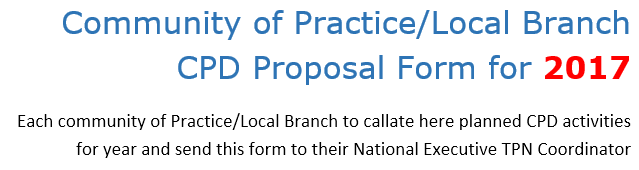 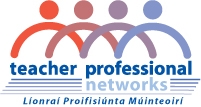 ACTIVITY PROPOSALS SUMMARY DETAILS(Please complete in order of date)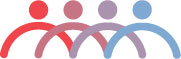 We confirm that funding requests above conform to the TPN Guidelines and ProceduresSigned: _______________________	   Position: ________________________	Date: _____________On behalf of the Local GroupSigned: _______________________	   Position: ________________________	Date: _____________On behalf of the National ExecutiveIt might be helpful to discuss your proposals with the Director of your nominated Education Centre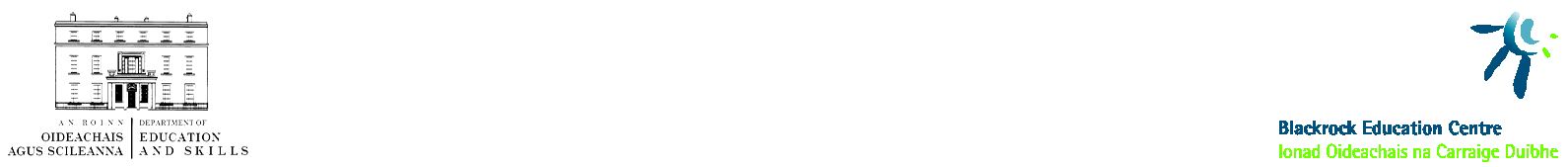 Category of CPD – List 1National conferenceCommunity of Practice development meetingCurriculum  development Current Educational Priorities (e.g. Key Skills)Subject Department/ Programme  PlanningAction research groupICT training Guest lecture/speaker Display/sharing of resourcesOther – please specifyMode of delivery – List 2: On-line(forum; discussion group; ‘static’) Video conference       Lecture/Presentation /SeminarPractical demonstration         Field tripMaster classReading/Recital/PerformanceDiscussionWorkshopActivity-basedOther – please specifyCategory of CPD – List 1National conferenceCommunity of Practice development meetingCurriculum  development Current Educational Priorities (e.g. Key Skills)Subject Department/ Programme  PlanningAction research groupICT training Guest lecture/speaker Display/sharing of resourcesOther – please specifyMode of delivery – List 2: On-line(forum; discussion group; ‘static’) Video conference       Lecture/Presentation /SeminarPractical demonstration         Field tripMaster classReading/Recital/PerformanceDiscussionWorkshopActivity-basedOther – please specifyCategory of CPD – List 1National conferenceCommunity of Practice development meetingCurriculum  development Current Educational Priorities (e.g. Key Skills)Subject Department/ Programme  PlanningAction research groupICT training Guest lecture/speaker Display/sharing of resourcesOther – please specifyMode of delivery – List 2: On-line(forum; discussion group; ‘static’) Video conference       Lecture/Presentation /SeminarPractical demonstration         Field tripMaster classReading/Recital/PerformanceDiscussionWorkshopActivity-basedOther – please specifyCategory of CPD – List 1National conferenceCommunity of Practice development meetingCurriculum  development Current Educational Priorities (e.g. Key Skills)Subject Department/ Programme  PlanningAction research groupICT training Guest lecture/speaker Display/sharing of resourcesOther – please specifyMode of delivery – List 2: On-line(forum; discussion group; ‘static’) Video conference       Lecture/Presentation /SeminarPractical demonstration         Field tripMaster classReading/Recital/PerformanceDiscussionWorkshopActivity-basedOther – please specifyCategory of CPD – List 1National conferenceCommunity of Practice development meetingCurriculum  development Current Educational Priorities (e.g. Key Skills)Subject Department/ Programme  PlanningAction research groupICT training Guest lecture/speaker Display/sharing of resourcesOther – please specifyMode of delivery – List 2: On-line(forum; discussion group; ‘static’) Video conference       Lecture/Presentation /SeminarPractical demonstration         Field tripMaster classReading/Recital/PerformanceDiscussionWorkshopActivity-basedOther – please specifyCategory of CPD – List 1National conferenceCommunity of Practice development meetingCurriculum  development Current Educational Priorities (e.g. Key Skills)Subject Department/ Programme  PlanningAction research groupICT training Guest lecture/speaker Display/sharing of resourcesOther – please specifyMode of delivery – List 2: On-line(forum; discussion group; ‘static’) Video conference       Lecture/Presentation /SeminarPractical demonstration         Field tripMaster classReading/Recital/PerformanceDiscussionWorkshopActivity-basedOther – please specifyTGA initialsCommunity of Practice/ Local Branch Current membership numbersDateCategory of  CPD activityCategory of  CPD activityCategory of  CPD activityCategory of  CPD activityCategory of  CPD activityMode of delivery Mode of delivery REFERENCE Number(to be used again in claim)REFERENCE Number(to be used again in claim)REFERENCE Number(to be used again in claim)REFERENCE Number(to be used again in claim)REFERENCE Number(to be used again in claim)REFERENCE Number(to be used again in claim)A1A1A1TopicTopicTopicTopicTopicTopicTopicREFERENCE Number(to be used again in claim)REFERENCE Number(to be used again in claim)REFERENCE Number(to be used again in claim)REFERENCE Number(to be used again in claim)REFERENCE Number(to be used again in claim)REFERENCE Number(to be used again in claim)A1A1A1Estimated No. of ParticipantsEstimated No. of ParticipantsEstimated No. of ParticipantsEstimated No. of ParticipantsEstimated No. of ParticipantsEstimated No. of ParticipantsPurpose/objective of activityPurpose/objective of activityPurpose/objective of activityPurpose/objective of activityPurpose/objective of activityPurpose/objective of activityPurpose/objective of activityOrganisations/ Support Services involvedOrganisations/ Support Services involvedOrganisations/ Support Services involvedOrganisations/ Support Services involvedOrganisations/ Support Services involvedOrganisations/ Support Services involvedVenue Venue Estimated Total CostEstimated Total CostVenueLecturerLecturerOther*Other**Specify*SpecifyDateCategory of  CPD activityCategory of  CPD activityCategory of  CPD activityCategory of  CPD activityCategory of  CPD activityMode of delivery Mode of delivery REFERENCE Number(to be used again in claim)REFERENCE Number(to be used again in claim)REFERENCE Number(to be used again in claim)REFERENCE Number(to be used again in claim)REFERENCE Number(to be used again in claim)REFERENCE Number(to be used again in claim)A2A2A2TopicTopicTopicTopicTopicTopicTopicREFERENCE Number(to be used again in claim)REFERENCE Number(to be used again in claim)REFERENCE Number(to be used again in claim)REFERENCE Number(to be used again in claim)REFERENCE Number(to be used again in claim)REFERENCE Number(to be used again in claim)A2A2A2Estimated No. of ParticipantsEstimated No. of ParticipantsEstimated No. of ParticipantsEstimated No. of ParticipantsEstimated No. of ParticipantsEstimated No. of ParticipantsPurpose/objective of activityPurpose/objective of activityPurpose/objective of activityPurpose/objective of activityPurpose/objective of activityPurpose/objective of activityPurpose/objective of activityOrganisations/ Support Services involvedOrganisations/ Support Services involvedOrganisations/ Support Services involvedOrganisations/ Support Services involvedOrganisations/ Support Services involvedOrganisations/ Support Services involvedVenue Venue Estimated Total CostEstimated Total CostVenueLecturerLecturerOther*Other**Specify*SpecifyDateCategory of  CPD activityCategory of  CPD activityCategory of  CPD activityCategory of  CPD activityCategory of  CPD activityMode of delivery Mode of delivery REFERENCE Number(to be used again in claim)REFERENCE Number(to be used again in claim)REFERENCE Number(to be used again in claim)REFERENCE Number(to be used again in claim)REFERENCE Number(to be used again in claim)REFERENCE Number(to be used again in claim)A3A3A3TopicTopicTopicTopicTopicTopicTopicREFERENCE Number(to be used again in claim)REFERENCE Number(to be used again in claim)REFERENCE Number(to be used again in claim)REFERENCE Number(to be used again in claim)REFERENCE Number(to be used again in claim)REFERENCE Number(to be used again in claim)A3A3A3Estimated No. of ParticipantsEstimated No. of ParticipantsEstimated No. of ParticipantsEstimated No. of ParticipantsEstimated No. of ParticipantsEstimated No. of ParticipantsPurpose/objective of activityPurpose/objective of activityPurpose/objective of activityPurpose/objective of activityPurpose/objective of activityPurpose/objective of activityPurpose/objective of activityOrganisations/ Support Services involvedOrganisations/ Support Services involvedOrganisations/ Support Services involvedOrganisations/ Support Services involvedOrganisations/ Support Services involvedOrganisations/ Support Services involvedVenue Venue Estimated Total CostEstimated Total CostVenueLecturerLecturerOther*Other**Specify*SpecifyTPN initialsCommunity of Practice/BranchDateCategory of  CPD activityCategory of  CPD activityCategory of  CPD activityCategory of  CPD activityCategory of  CPD activityMode of delivery Mode of delivery REFERENCE Number(to be used again in claim)REFERENCE Number(to be used again in claim)REFERENCE Number(to be used again in claim)REFERENCE Number(to be used again in claim)REFERENCE Number(to be used again in claim)REFERENCE Number(to be used again in claim)A4A4A4TopicTopicTopicTopicTopicTopicTopicREFERENCE Number(to be used again in claim)REFERENCE Number(to be used again in claim)REFERENCE Number(to be used again in claim)REFERENCE Number(to be used again in claim)REFERENCE Number(to be used again in claim)REFERENCE Number(to be used again in claim)A4A4A4Estimated No. of ParticipantsEstimated No. of ParticipantsEstimated No. of ParticipantsEstimated No. of ParticipantsEstimated No. of ParticipantsEstimated No. of ParticipantsPurpose/objective of activityPurpose/objective of activityPurpose/objective of activityPurpose/objective of activityPurpose/objective of activityPurpose/objective of activityPurpose/objective of activityOrganisations/ Support Services involvedOrganisations/ Support Services involvedOrganisations/ Support Services involvedOrganisations/ Support Services involvedOrganisations/ Support Services involvedOrganisations/ Support Services involvedVenue Venue Estimated Total CostEstimated Total CostVenueLecturerLecturerOther*Other**Specify*SpecifyDateCategory of  CPD activityCategory of  CPD activityCategory of  CPD activityCategory of  CPD activityCategory of  CPD activityMode of delivery Mode of delivery REFERENCE Number(to be used again in claim)REFERENCE Number(to be used again in claim)REFERENCE Number(to be used again in claim)REFERENCE Number(to be used again in claim)REFERENCE Number(to be used again in claim)REFERENCE Number(to be used again in claim)A5A5A5TopicTopicTopicTopicTopicTopicTopicREFERENCE Number(to be used again in claim)REFERENCE Number(to be used again in claim)REFERENCE Number(to be used again in claim)REFERENCE Number(to be used again in claim)REFERENCE Number(to be used again in claim)REFERENCE Number(to be used again in claim)A5A5A5Estimated No. of ParticipantsEstimated No. of ParticipantsEstimated No. of ParticipantsEstimated No. of ParticipantsEstimated No. of ParticipantsEstimated No. of ParticipantsPurpose/objective of activityPurpose/objective of activityPurpose/objective of activityPurpose/objective of activityPurpose/objective of activityPurpose/objective of activityPurpose/objective of activityOrganisations/ Support Services involvedOrganisations/ Support Services involvedOrganisations/ Support Services involvedOrganisations/ Support Services involvedOrganisations/ Support Services involvedOrganisations/ Support Services involvedVenue Venue Estimated Total CostEstimated Total CostVenueLecturerLecturerOther*Other**Specify*SpecifyDateCategory of  CPD activityCategory of  CPD activityCategory of  CPD activityCategory of  CPD activityCategory of  CPD activityMode of delivery Mode of delivery REFERENCE Number(to be used again in claim)REFERENCE Number(to be used again in claim)REFERENCE Number(to be used again in claim)REFERENCE Number(to be used again in claim)REFERENCE Number(to be used again in claim)REFERENCE Number(to be used again in claim)A6A6A6TopicTopicTopicTopicTopicTopicTopicREFERENCE Number(to be used again in claim)REFERENCE Number(to be used again in claim)REFERENCE Number(to be used again in claim)REFERENCE Number(to be used again in claim)REFERENCE Number(to be used again in claim)REFERENCE Number(to be used again in claim)A6A6A6Estimated No. of ParticipantsEstimated No. of ParticipantsEstimated No. of ParticipantsEstimated No. of ParticipantsEstimated No. of ParticipantsEstimated No. of ParticipantsPurpose/objective of activityPurpose/objective of activityPurpose/objective of activityPurpose/objective of activityPurpose/objective of activityPurpose/objective of activityPurpose/objective of activityOrganisations/ Support Services involvedOrganisations/ Support Services involvedOrganisations/ Support Services involvedOrganisations/ Support Services involvedOrganisations/ Support Services involvedOrganisations/ Support Services involvedVenue Venue Estimated Total CostEstimated Total CostVenueLecturerLecturerOther*Other**Specify*SpecifyTOTAL